ОПИС ДИСЦИПЛІНИДисципліна «Клінічна психології» є обовʼязковою в ОП «Психологія», має міжгалузевий характер і бере участь у вирішенні комплексу завдань у системі освіти, охорони здоров'я, соціально-психологічної допомоги;  знайомить із особливостями функціонування основних психічних функцій і фізіологічних систем людини у нормі та патології; формує цілісне уявлення про специфіку клінічної психології як прикладної галузі психології та її місце у структурі психологічного знання, вміння реалізовувати на практиці принципи і методи клініко-психодіагностичного дослідження.Набуті знання з курсу «Клінічна психологія» дозволять орієнтуватись у практичних завданнях і функціях клінічного психолога, аналізувати чинники змін психічних якостей людини в результаті впливу хвороби (соматичної, неврологічної, психічної) та визначати можливості,  форми   та   методи   психодіагностичної, психокорекційної, психотерапевтичної, психогігієнічної, психореабілітаційної роботи клінічного психолога.Сучасний рівень психологічної науки характеризується високим рівнем мультидисциплінарності, відтак, вивчення клінічної психології тісно повʼязане з такими дисциплінами, як: «Анатомія та фізіологія ВНД», «Загальна психологія», «Вікова психологія», «Патопсихологія», «Основи психотерапії» та іншими галузями психологічних та медичних знань. Компетентності ОПІнтегральна компетентністьздатність розв’язувати складні спеціалізовані задачі та практичні проблеми у сфері психології, що передбачають застосування основних психологічних теорій та методів та характеризуються комплексністю і невизначеністю умов;Загальні компетентності (ЗК)–  застосування набутих знань із клінічної психології у практичних ситуаціях (ЗК1), –   розуміння базових понять та категорій клінічної психології (ЗК2), –  здатність визначати закономірності функціонування основних фізіологічних систем і психічних функцій людини у нормі та патології  (ЗК4), –  здатність приймати обґрунтовані рішення щодо вибору методів психологічної діагностики хворої людини  (ЗК6), – здатність на практиці застосовувати принципи і методи клініко-психодіагностичного дослідження (ЗК7), – здатність працювати в бригаді, послуговуватись уявленнями про біоетику та деонтологію клініко-психологічного дослідження (ЗК9).Спеціальні (фахові) компетентності (СК)– здатність оперувати категоріально-понятійним апаратом клінічної психології (СК1), – здатність до аналізу вітчизняного та зарубіжного досвіду розуміння природи виникнення,  функціонування та розвитку пограничних нервово-психічних розладів й розладів поведінки  (СК2), – здатність до розуміння методологічних принципів, методів та основних тенденцій розвитку клінічної психології   (СК3),–  здатність використовувати валідний і надійний психодіагностичний інструментарій  для аналізу чинників зміни психічних якостей людини у результаті впливу хвороби (соматичної, неврологічної, психічної) (СК5) ,–  здатність аналізувати та систематизувати одержані результати клініко - психологічного дослідження, формулювати аргументовані висновки та  рекомендації щодо відновлення психічної діяльності при різних        патологічних станах та аномаліях розвитку ( СК7),– здатність застосувати теоретичні знання у практичній діяльності клінічного психолога: психодіагностиці, психокорекції, психотерапії, психогігієні, психопрофілактиці, психореабілітації (СК9), – здатність дотримуватися нормативно-правових та біоетичних засад професійної етики у практичній діяльності клінічного психолога (СК10), – здатність до особистісного та професійного самовдосконалення, навчання та саморозвитку (СК11). Програмні результати навчання (ПРН) ОП:– знати та розуміти логіку становлення клінічної психології як сфери наукового знання (ПРН1), – розуміти закономірності та особливості теоретико-методологічних засад сучасної клінічної психології (ПРН2),–	здійснювати пошук інформації з різних джерел, у тому числі з використанням інформаційно-комунікаційних технологій (ПРН3),–	обирати та застосовувати методи психодіагностики, психокорекції, психореабілітації та психопрофілактики в роботі з пацієнтами з урахуванням нозологічної, вікової та індивідуальної специфіки (ПР5),–	 визначати   можливості,   форми   та   методи   психодіагностичної, психокорекційної, психотерапевтичної, психогігієнічної, психопрофілактичної, психореабілітаційної роботи клінічного психолога (ПР6), –	 реалізовувати на практиці принципи і методи клініко-психодіагностичного дослідження (ПР7),–	формулювати думку логічно, доступно, дискутувати, обстоювати власну позицію (ПРН10), –	реалізовувати комплексний підхід у наданні психодіагностичної, психокорекційної, психотерапевтичної, психогігієнічної, психопрофілактичної, психореабілітаційної допомоги (ПР11), –	  взаємодіяти, вступати у комунікацію, бути зрозумілим, толерантно ставитися до хворих, що мають інші думки, погляди, інтереси, точки зору та очікування від взаємодії з медичними працівниками (ПРН13),– ефективно виконувати різні ролі у бригаді фахівців у процесі вирішення професійних завдань, у тому числі демонструвати лідерські якості (ПРН14),– відповідально ставитися до професійного самовдосконалення, навчання та саморозвитку (ПРН15),  – знати та розуміти етичні принципи професійної діяльності клінічного психолога та враховувати їх у взаємодії з хворими з урахуванням нозологічної, вікової та індивідуальної специфіки (ПРН16),– вживати ефективні заходи щодо збереження та підтримання психічного здоров’я – власного й оточення (ПРН18);СТРУКТУРА КУРСУПОЛІТИКА ОЦІНЮВАННЯШКАЛА ОЦІНЮВАННЯ СТУДЕНТІВРекомендовані інформаційні джерелаОсновніГальчук О. Я. Клінічна психологія: навчальний посібник. Київ: Атіка, 2012. 216 с.Клінічна психологія: словник-довідник / автор-уклад. С. В. Діденко. Київ: Академвидав, 2012. 320 с. (серія «Nota bene»).Кулеша-Любінець М.М. Клінічна психологія : методичні рекомендації для студентів спеціальності 053 «Психологія». Івано-Франківськ: Видавець Кушнір Г. М., 2016. 72 с.Максименко С. Д. Медична психологія / за заг. ред. С. Д. Максименка. Київ, 2014.  520 с.Никоненко Ю.П. Клінічна психологія: навчальний посібник. Київ: КНТ, 2021. 369 с.Невротичні, пов’язані зі стресом розлади, посттравматичній стресовий розлад: Методичні вказівки для підготовки студентів до практичних занять / упоряд. Г.М. Кожина, Г.О.Самардакова, Л.Д.Коровіна, Л.М.Гайчук. Харків:ХНМУ, 2018. 27 с. Саржевський С. Н. Суїцидологія : навчальний посібник для лікарів інтернів з спеціалізації «Психіатрія» . Запоріжжя, 2020. 87 с. Федосова Л. О. Клінічна психологія : навч. посіб. К.иїв: ДП «Вид. дім «Персонал», 2013. 248 с.Федоренко Р. П. Психологія суїциду : навч. посіб.  Луцьк : ВНУ ім. Лесі Українки, 2011. 260 с.Bisson, JI & Lewis, C. (2009), Systematic Review of Psychological First Aid, Commissioned by the World Health Organization (available upon request).ДопоміжніГалян І.М. Психодіагностика: навч. посібн.  Київ: Академвидав, 2011. 464 с.Hobfoll, S, Watson, P, Bell, C, Bryant, R, Brymer, M, Friedman, M, et al. (2007) Five essential elements of immediate and mid-term mass trauma intervention: Empirical evidence. Psychiatry 70 (4): 283-315.Інформаційні ресурси1.  Концепція розвитку охорони психічного здоров’я в Україні на період до         2030 року. URL: zakon.rada.gov.ua/go/1018-2017-р (дата звернення 04.01.2023 р.)Міжнародний класифікатор хвороб [Електронний ресурс]. – Режим доступу: https://uk.wikipedia.org/wiki/Міжнародний_класифікатор_хвороб (дата звернення 03.05.2023 р.)Клиническая психология: видеолекция. URL: https://www.youtube.com/watch?v=6_JYGLNrKKI (дата звернення: 20.03.2023 р.).Клиническая психология. Курс. Часть І. Видеолекция. URL: https://www.youtube.com/watch?v=7iGwPBwdUjM (Дата звернення: 20.03.2023 р.).Клиническая психология. Курс. Часть ІІ. Видеолекция. URL: https://www.youtube.com/watch?v=XO0oCjfHBhY  (Дата звернення: 20.03.2023 р.)..Протокол з діагностики та терапії ПТСР NICE [Електронний ресурс] – Режим доступу: http://ipz.org.ua/index.php/vydavnytstvo/94-knyhy-3/190-protokoly-z-diahnostyky-ta-terapii-ptsr-nice-2 (дата звернення 04.02.2023 р.)Федосова Л. О. Клінічна психологія : навч. посіб. / Л. О. Федосова. — К.: ДП «Вид. дім «Персонал», 2013. 248 с. URL: http://portal.iapm.edu.ua/portal/media/books/036906c3f9f54e24acd3fe696b1561e7.pdf (Дата звернення: 20.03.2023 р.).Уніфікований клінічний протокол первинної вторинної (спеціалізованої) та третинної (високоспеціалізованої) медичної психології. Депресія [Електронний ресурс] – Режим доступу: http://moz.gov.ua/docfiles/dn_20141225_1003dod.pdf (дата звернення 05.05.2023 р.)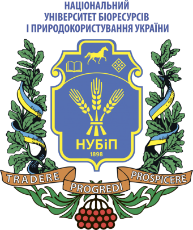 СИЛАБУС ДИСЦИПЛІНИ «КЛІНІЧНА ПСИХОЛОГІЯ»Ступінь вищої освіти - БакалаврСпеціальність 053 ПсихологіяОсвітня програма «Психологія»Рік навчання _IIІ_, семестр _5_Форма навчання _денна_Кількість кредитів ЄКТС_4__Мова викладання _українська_________________________Лектор курсу_ Зелінська Ярослава Цезарівна _________________________Контактна інформація лектора (e-mail)_yazelinska@nubip.edu.ua __________________________________527-83-54___________________________________________Сторінка курсу в eLearn https://elearn.nubip.edu.ua/course/view.php?id=3639 ТемаГодини(лек/сем/сам)Результати навчанняЗавданняОцінюванняМодуль 1. Теоретичні основи клінічної психологіїМодуль 1. Теоретичні основи клінічної психологіїМодуль 1. Теоретичні основи клінічної психологіїМодуль 1. Теоретичні основи клінічної психологіїМодуль 1. Теоретичні основи клінічної психологіїТема 1. Загальна проблематика клінічної психології                                        2/2/4Розуміння предметного поля клінічної психології, розвиток уміння аналізувати галузі, умови та детермінанти розвитку клінічної психології, її зв’язок із суміжними психологічними, медико-біологічними та гуманітарними дисциплінами.Самостійно опрацювати визначені теоретичні питання. Підготувати доповідь на тему «Структура сучасної клінічної психології».Усне опитування та розв’язання поставлених задач5 балівТема 1. Загальна проблематика клінічної психології                                        2/2/4Розуміння предметного поля клінічної психології, розвиток уміння аналізувати галузі, умови та детермінанти розвитку клінічної психології, її зв’язок із суміжними психологічними, медико-біологічними та гуманітарними дисциплінами.Тезовий описпроблематики і завдань клінічної психології;місця клінічної психології в системі сучасного наукового знання.Перевірка письмового виконання завдання на ЕНК5 балівТема 2. Історія виникнення, становлення і розвитку клінічної психології 2/2/4Розвиток уміння здійснювати аналіз  історичного аспекту   становлення клінічної психології як сфери наукового знання. Розуміння особливостей розвитку клінічної психології за кордоном і в Україні.Самостійно опрацювати визначені теоретичні питання. Підготувати доповідь на тему: «Історичний аспект виникнення та становлення клінічної психології».Усне опитування та розв’язання поставлених задач5 балівТема 2. Історія виникнення, становлення і розвитку клінічної психології 2/2/4Розвиток уміння здійснювати аналіз  історичного аспекту   становлення клінічної психології як сфери наукового знання. Розуміння особливостей розвитку клінічної психології за кордоном і в Україні.Заповнення таблиці «Видатні постаті у клінічній психології».  Підготовка доповіді про одного із вчених, зазначених у таблиці.Перевірка письмового виконання завдання на ЕНК5 балів Тема 3. Концептуальні підходи до аналізу психопатологічних явищ і феноменів2/2/4Розуміння парадигм наукових аналізу психопатологічних явищ і феноменів. Розвиток уміння характеризувати психодинамічний (Зігмунд Фрейд), когнітивно-біхевіоральний (Б.Скіннер, А.Бандура) та екзистенціальний (К.Роджерс, І.Ялом) підходи до аналізу психопатологічних явищ і феноменів.Самостійно опрацювати визначені теоретичні питання. Підготувати презентацію на тему: «Методологічний апарат сучасної клінічної психології». Усне опитування та розв’язання поставлених задач5 балівТема 3. Концептуальні підходи до аналізу психопатологічних явищ і феноменів2/2/4Розуміння парадигм наукових аналізу психопатологічних явищ і феноменів. Розвиток уміння характеризувати психодинамічний (Зігмунд Фрейд), когнітивно-біхевіоральний (Б.Скіннер, А.Бандура) та екзистенціальний (К.Роджерс, І.Ялом) підходи до аналізу психопатологічних явищ і феноменів.Тезовий опис феноменологічного, психодинамічного та екзистенціального підходів до аналізу психопатологічних явищ і феноменів.Перевірка письмового виконання завдання на ЕНК5 балів Тема 4. Норма та патологія, здоров’я та хвороба у клінічній психології2/2/4Розуміння  психологічної сутності станів хвороби та здоров’я. Знання закономірностей функціонування основних фізіологічних систем і психічних функцій людини у нормі та патології.Обізнаність щодо чинників змін психічних якостей людини у результаті впливу хвороби (соматичної, неврологічної, психічної).Самостійно опрацювати визначені теоретичні питання. Підготувати презентацію на тему: «Підходи до визначення норми в клінічній психології».Усне опитування та розв’язання поставлених задач5 балівТема 4. Норма та патологія, здоров’я та хвороба у клінічній психології2/2/4Розуміння  психологічної сутності станів хвороби та здоров’я. Знання закономірностей функціонування основних фізіологічних систем і психічних функцій людини у нормі та патології.Обізнаність щодо чинників змін психічних якостей людини у результаті впливу хвороби (соматичної, неврологічної, психічної).Визначення та співвідношення понять «норма» і «патологія», «здоров’я» і «хвороба»;критерії психічного та фізичного здоров’я  прийняті ВООЗ.Перевірка письмового виконання завдання на ЕНК5 балів Тема 5. Методологія  клініко-психологічного дослідження2/2/4Знання  специфіки методології клінічної психології.Розвиток здатності реалізовувати на практиці принципи і методи клініко-психодіагностичного дослідження.Розуміння особливостей проведення клініко-психологічного інтерв’ю. П’ятикрокова модель інтерв’ю (за А.Айві).Самостійно опрацювати визначені теоретичні питання. Створити асоціативний малюнок-схему, в якому б знайшли відображення основні діагностичні принципи-альтернативи.Усне опитування та розв’язання поставлених задач5 балівТема 5. Методологія  клініко-психологічного дослідження2/2/4Знання  специфіки методології клінічної психології.Розвиток здатності реалізовувати на практиці принципи і методи клініко-психодіагностичного дослідження.Розуміння особливостей проведення клініко-психологічного інтерв’ю. П’ятикрокова модель інтерв’ю (за А.Айві).Тезове пояснення принципів та етапів клінічного опитування; феноменологічного принципу обстеження пацієнта. Основні принципи діагностики в клінічній психології: синдромальний аналіз, прогностична орієнтація, індивідуально-якісний підхід. Перевірка письмового виконання завдання на ЕНК5 бали Тема 6. Основні методи дослідження в клінічній психології2/2/4Знання  основних методів діагностичного дослідження у клініці. Уміння   застосовувати методи  психодіагностики в роботі з хворими з урахуванням нозологічної, вікової та індивідуальної специфіки.Самостійно опрацювати визначені теоретичні питання. Провести клініко-психологічне дослідження особи віком старше 20 років з метою виявлення рівня нервово-психічної стійкості, концентрації уваги, короткочасної пам’яті, опосередкованого запам’ято-вування, логічного мислення.Усне опитування та розв’язання поставлених задач5 балівТема 6. Основні методи дослідження в клінічній психології2/2/4Знання  основних методів діагностичного дослідження у клініці. Уміння   застосовувати методи  психодіагностики в роботі з хворими з урахуванням нозологічної, вікової та індивідуальної специфіки.Тезовий опис методів дослідження в клінічній психології: клінічне інтерв’ю, патопсихологічне дослідження, нейропсихологічне дослідження, тестування індивідуально-психологічних особливостей.Перевірка письмового виконання завдання на ЕНК5 балів Тема 7. Внутрішня картина хвороби як категорія клінічної психології2/2/3Визначення та співвідношення понять «здоров’я та хвороба», «ВКХ» прийняті ВООЗ. Розуміння психологічного сприйняття гострих і хронічних захворювань, переживання хвороби в часі; етапів переживання втрати і болю.Самостійно опрацювати визначені теоретичні питання. Дібрати діагностичний комплекс для дослідження внутрішньої картини хвороби (ВКХ). Усне опитування та розв’язання поставлених задач5 балівТема 7. Внутрішня картина хвороби як категорія клінічної психології2/2/3Визначення та співвідношення понять «здоров’я та хвороба», «ВКХ» прийняті ВООЗ. Розуміння психологічного сприйняття гострих і хронічних захворювань, переживання хвороби в часі; етапів переживання втрати і болю.Тезове пояснення типології внутрішньої картини хвороби;вчення О.Р.Лурії про «внутрішнє усвідомлення хвороби».Перевірка письмового виконання завдання на ЕНК5 балів Проміжний контроль1Узагальнення набутих знань та умінь.Виконати тестПеревірка виконання тестів на ЕНК30 балівВсього за змістовий модуль 1                                                                                 100 балівВсього за змістовий модуль 1                                                                                 100 балівВсього за змістовий модуль 1                                                                                 100 балівВсього за змістовий модуль 1                                                                                 100 балівВсього за змістовий модуль 1                                                                                 100 балівМодуль ІІ.  Прикладні аспекти клінічної психологіїМодуль ІІ.  Прикладні аспекти клінічної психологіїМодуль ІІ.  Прикладні аспекти клінічної психологіїМодуль ІІ.  Прикладні аспекти клінічної психологіїМодуль ІІ.  Прикладні аспекти клінічної психологіїТема 1. Невротичні розлади2/2/4Знання класифікації невротичних розладів за МКХ-10. Розуміння особливостей діагностики та корекції невротичних розладівОбізнаність щодо застосування методу виявлення та оцінки невротичних станів (К.К.Яхін, Д.М.Менделевич).Самостійно опрацювати визначені теоретичні питання. Підготувати виступ про один із видів невротичних розладів у формі мультимедійної презентації. Усне опитування та розв’язання поставлених задач5 балівТема 1. Невротичні розлади2/2/4Знання класифікації невротичних розладів за МКХ-10. Розуміння особливостей діагностики та корекції невротичних розладівОбізнаність щодо застосування методу виявлення та оцінки невротичних станів (К.К.Яхін, Д.М.Менделевич).Тезовий опис особливостей: – реакції на гострий стрес та порушення адаптації; -фобічні тривожні розлади, - обсесивно-компульсивні розлади та ін..Перевірка письмового виконання завдання на ЕНК5 балів Тема 2. Гострий стресовий розлад та ПТСР2/2/4Знання критеріїв діагностики ПТРС за МКХ-10 і DSM-V.Розуміння видів постстресових  розладів,  їх  ролі  у  виникненні  психосоматичних  захворювань.Обізнаність щодо діагностики та психотерапії ПТСР.Самостійно опрацювати визначені теоретичні питання.  Підготувати есе на тему: «Психопрофілактика та психотерапія  ПТСР». Усне опитування та розв’язання поставлених задач5 балівТема 2. Гострий стресовий розлад та ПТСР2/2/4Знання критеріїв діагностики ПТРС за МКХ-10 і DSM-V.Розуміння видів постстресових  розладів,  їх  ролі  у  виникненні  психосоматичних  захворювань.Обізнаність щодо діагностики та психотерапії ПТСР.Законспектувати психотехніки роботи з ПТСР.   Перевірка письмового виконання завдання на ЕНК5 балів Тема 3. Психосоматичні розлади2/2/4Знання  моделі  формування психосоматичних розладів, класифікації психосоматичних розладів. Обізнаність щодо методів діагностики та корекції в психосоматиці. Самостійно опрацювати визначені теоретичні питання.  Опрацювати уніфікований клінічний  протокол медико-психологічної допомоги при депресії.Усне опитування та розв’язання поставлених задач5 балівТема 3. Психосоматичні розлади2/2/4Знання  моделі  формування психосоматичних розладів, класифікації психосоматичних розладів. Обізнаність щодо методів діагностики та корекції в психосоматиці. Створити презентації, тренінгові проєкти, проблемні ситуації відповідно до теми заняття.Перевірка письмового виконання завдання на ЕНК5 балів Тема 4. Розлади особистості2/2/4Знання класифікації розладів особистості за МКХ-10, їх основні характеристики. Розвиток уміння здійснювати  діагностику та психотерапію розладів особистості. Самостійно опрацювати визначені теоретичні питання. Провести порівняльний аналіз психологічних особливостей основних форм розладів особистості. Усне опитування та розв’язання поставлених задач4 балиТема 4. Розлади особистості2/2/4Знання класифікації розладів особистості за МКХ-10, їх основні характеристики. Розвиток уміння здійснювати  діагностику та психотерапію розладів особистості. Оформити співвідношення розладів особистості за МКХ-10 і типів психопатій у вигляді таблиці.Перевірка письмового виконання завдання на ЕНК4 бали Тема 5. Розлади психологічного розвитку2/2/4Знання класифікації розладів психологічного розвитку (МКХ-10). Аналізування розладів поведінки та емоцій, які починаються в дитячому та підлітковому віках. Розуміння етіології та патогенезу розладів психічного розвитку.Самостійно опрацювати визначені теоретичні питання.  Підготувати презентацію на тему: «Аутизм та психолого-медичні механізми, форми та методи роботи».Усне опитування та розв’язання поставлених задач4 балиТема 5. Розлади психологічного розвитку2/2/4Знання класифікації розладів психологічного розвитку (МКХ-10). Аналізування розладів поведінки та емоцій, які починаються в дитячому та підлітковому віках. Розуміння етіології та патогенезу розладів психічного розвитку.Проаналізувати основні відмінності різних форм розладів психологічного розвитку стосовно: симптомів, етіології, особливостей психічних процесів можливостей, особливостей психологічного розвитку.Перевірка письмового виконання завдання на ЕНК4 балиТема 6. Психологічні аспекти суїциду. Превенція суїцидальної поведінки2/2/4Знання теорій суїциду. Розуміння видів суїциду та факторів суїцидального ризику. Розуміння психологічних основ превенції суїцидальної поведінки. Самостійно опрацювати визначені теоретичні питання. Підготувати презентацію на тему: «Психологічні основи превенції суїцидальної поведінки».Усне опитування та розв’язання поставлених задач4 балиТема 6. Психологічні аспекти суїциду. Превенція суїцидальної поведінки2/2/4Знання теорій суїциду. Розуміння видів суїциду та факторів суїцидального ризику. Розуміння психологічних основ превенції суїцидальної поведінки. Тезовий опис суїциду як наслідку дезадаптації особистості в умовах переживання мікросоціального конфлікту.Перевірка письмового виконання завдання на ЕНК4 бали Тема 7. Психологія хворого та лікувального середовища2/2/4Знання типів взаємовідносин «лікар-хворий», психологічні особливостей взаємовідносин медиків із родичами пацієнта. Розуміння психологічного значення медичного діагнозу. Знання біоетичної  моделі, концепції інформованої згоди при взаємодії лікаря та пацієнта.Самостійно опрацювати визначені теоретичні питання. Підготувати презентацію на тему: «Ятрогенні захворювання та психолого-деонтологічні механізми його попередження».Усне опитування та розв’язання поставлених задач4 бали Тема 7. Психологія хворого та лікувального середовища2/2/4Знання типів взаємовідносин «лікар-хворий», психологічні особливостей взаємовідносин медиків із родичами пацієнта. Розуміння психологічного значення медичного діагнозу. Знання біоетичної  моделі, концепції інформованої згоди при взаємодії лікаря та пацієнта.Тезовий опис психолого-правових аспектів лікарської помилки. Сучасні уявлення про взаємини лікаря та пацієнта – біоетична модель, концепція інформованої згоди. Перевірка письмового виконання завдання на ЕНК4 балиТема 8. Психопрофілактика та психотерапія у клінічній психології2/2/3Знання етапів психопрофілактики (первинна, вторинна, третинна) та  форм психотерапевтичної роботи ( індивідуальна і групова, сімейна психотерапія, психотерапія кризових станів, екстремальна психотерапія).Самостійно опрацювати визначені теоретичні питання. Підготувати виступ на профілактичну (просвітницьку) тематику у формі стендового повідомлення, дискусії, мультимедійної презентації, аналізу фільму тощо (на вибір).Усне опитування  та виконання поставлених завдань4 балиТема 8. Психопрофілактика та психотерапія у клінічній психології2/2/3Знання етапів психопрофілактики (первинна, вторинна, третинна) та  форм психотерапевтичної роботи ( індивідуальна і групова, сімейна психотерапія, психотерапія кризових станів, екстремальна психотерапія).Тезовий опис специфіки психотерапевтичної роботи клінічного психолога.Перевірка письмового виконання завдань на ЕНК 4 балиПроміжний контроль1Узагальнення набутих знань та умінь.Виконати тестПеревірка виконання тестів на ЕНК30 балівВсього за змістовий модуль 2                                                                                        100 балівВсього за змістовий модуль 2                                                                                        100 балівВсього за змістовий модуль 2                                                                                        100 балівВсього за змістовий модуль 2                                                                                        100 балівВсього за змістовий модуль 2                                                                                        100 балівНавчальна роботаНавчальна роботаНавчальна роботаНавчальна робота70Екзамен30Всього за курсВсього за курсВсього за курсВсього за курс100Політика щодо дедлайнів та перескладання:Проведення навчальних занять, терміни та умови виконання навчальних завдань можуть бути адаптовані до запитів студентів із документально підтвердженими особливими потребами. Відповідальністю студента залишається вчасне надання таких документів.Відтермінування здачі завдань самостійної роботи у випадках хвороби чи якоїсь іншої вагомої для студента причини може бути дозволене за умови надання необхідної документації.Роботи, які здаються із порушенням термінів без поважних причин, оцінюються на нижчу оцінку. Перескладання модулів відбувається із дозволу лектора за наявності поважних причин (наприклад, лікарняний). Відтермінування здачі екзамену може бути дозволене у випадку за умови погодження з деканатом.Політика щодо академічної доброчесності:Вступаючи на цей курс, студенти повинні дотримуватися норм поведінки, прописаних у Положенні про академічну доброчесність у Національному університеті біоресурсів і природокористування України (https://nubip.edu.ua/node/12654).Студенти повинні знати та дотримуватись академічної доброчесності з усіх питань цього курсу. Порушення академічної доброчесності тягне за собою академічну відповідальність.Списування під час контрольних робіт та екзаменів заборонені (в т.ч. із використанням мобільних девайсів). Самостійні роботи та реферати повинні мати коректні текстові посилання на використану літературуПолітика щодо відвідування:Відвідування лекцій та практичних занять з курсу є обов’язковим, воно забезпечує краще розуміння матеріалу, дає можливість простежити зв’язок між теоретичною інформацією та її прикладним аспектом, сформувати систему знань та ґрунтовно підготуватись до екзамену.За об’єктивних причин (наприклад, хвороба, міжнародне стажування) навчання може відбуватись індивідуально (в он-лайн формі за погодженням із деканом факультету)Рейтинг здобувача вищої освіти, балиОцінка національна за результати складання екзаменуРейтинг здобувача вищої освіти, балиекзаменів90-100відмінно74-89добре60-73задовільно0-59незадовільно